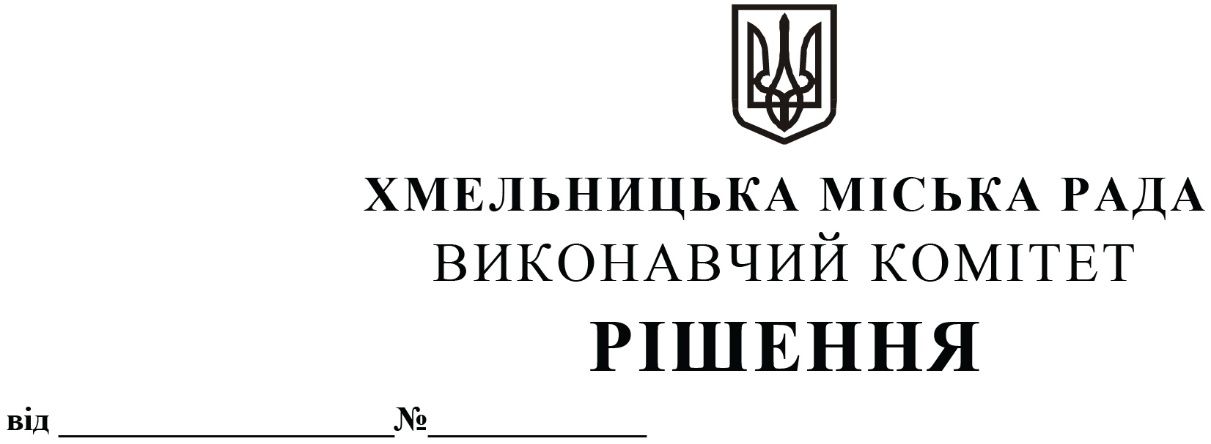 Про внесення змін в рішення виконавчого комітету від 11.02.2021 № 108 із внесеними змінамиРозглянувши клопотання управління транспорту та зв’язку та з метою оновлення складу робочої групи по організації дорожнього руху та розвитку транспортної інфраструктури Хмельницької міської територіальної громади, відповідно до Законів України «Про місцеве самоврядування в Україні», «Про автомобільний транспорт», виконавчий комітет міської радиВИРІШИВ:1. Внести зміни до рішення виконавчого комітету Хмельницької міської ради від 11.02.2021 № 108 «Про створення робочої групи по організації дорожнього руху та розвитку транспортної інфраструктури Хмельницької міської територіальної громади та затвердження Положення про неї» із внесеними змінами рішенням виконавчого комітету від 13.02.2022          № 83 виклавши додаток 1 в новій редакції згідно з додатком.2. Контроль за виконанням рішення покласти на управління транспорту та зв’язку, департамент інфраструктури міста та заступника міського голови М. Ваврищука.Міський голова								О. СИМЧИШИНДодатокдо рішення виконавчого комітету від 26.01.2023 р. № 74Складробочої групи з питань організації  дорожнього руху та розвитку транспортної інфраструктури Хмельницької міської територіальної громадиГолова робочої групи:Ваврищук Микола Васильович	- заступник міського голови.Заступник голови робочої групи:Новачок Василь Пилипович	- заступник міського голови.Секретар робочої групи:Миколюк Валерій Віталійович	- головний юрисконсульт	управління транспорту та зв’язку.Члени робочої групи:Бойко Юлія Богданівна	- капітан управління патрульної		                                                                поліції в Хмельницькій			області Департаменту патрульної			поліції (за згодою);Лісіцина Марія Дмитрівна	- головний спеціаліст відділу			з безпеки дорожньої			інфраструктури управління			комунальної інфраструктури;Микитюк Павло Олександрович		- начальник відділу з безпеки			дорожньої інфраструктури			управління комунальної			інфраструктури;Панчук Сергій Віталійович		- головний спеціаліст Відділу		державного нагляду (контролю)		у Хмельницькій області		Державної служби України		з безпеки на транспорті		(за згодою);Понікарчук Ольга Олександрівна 	- заступник завідувача відділу 			управління міським господарством;Шепурев Сергій Валерійович	- заступник начальника управління	транспорту та зв’язку;Яковець Володимир Вікторович	- начальник спеціалізованої монтажно-експлуатаційної дільниці комунального  підприємства по будівництву, ремонту та експлуатації доріг			виконавчого комітету Хмельницької міської ради.Керуючий справами виконавчого комітету					Ю. САБІЙЗаступник начальника управліннятранспорту та зв’язку 								С. ШЕПУРЕВ